Thema: Unterschiedliche DiagrammformenVerwendung:	Verschiedene Inhalte erfordern unterschiedliche Diagrammarten um möglichst informativ und einfach dargestellt werden zu können. Welches Diagramm zu welchem Inhalt passt erfährst du hier.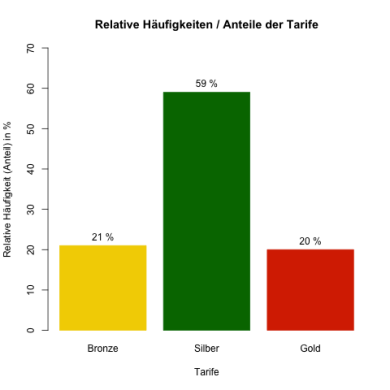 Anwendung der häufigsten Diagrammtypen:Säulen-, Balkendiagramm (Säule stehend, Balken liegend): Gegenüber- bzw. Nebeneinanderstellung von wenigen Inhalten um z. B. den oder die Beste*n zu sehen. Zeigt geradlinig den Wert und macht den Vergleich optisch einfach. Bei zu vielen Datensätzen wird es schnell unübersichtlich.Kreis-, Tortendiagramm: 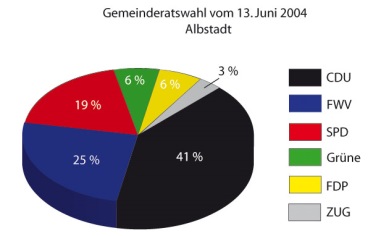 Zeigt die Einteilung von Werten gemessen an 100%. Wer hat wieviel von allem erhalten. Eignet sich daher besonders für Wahlen und andere Auswertungen bei denen es eine festgelegte Gesamtvergabe gibt. Ergibt wenig Sinn bei Gegenüberstellungen oder Verläufen.Liniendiagramm: 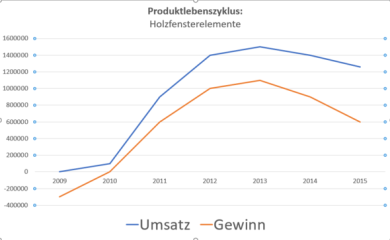 Stellt einen Verlauf vieler Datensätze über einen Zeitraum hinweg übersichtlich dar. Zum Beispiel Temperaturschwankungen, Einkommenshöhe, Bevölkerungswachstum uvm.Beispiele:InhaltPassende DiagrammtypenSportauswertung (wer war am besten)Säulen / BalkenWahlenKreis / TorteWetterbeobachtung (z. B. Niederschlagsmengen)LinieEinkommen über das JahrLinieBeliebteste Lehrkraft (Nach Schüler*innenwahl)Kreis / Säule Temperaturentwicklung in der Innenstadt (Jahrzehnt)Linie